https://youtu.be/7yx2xIpNiQ4SPRING-WIOSNA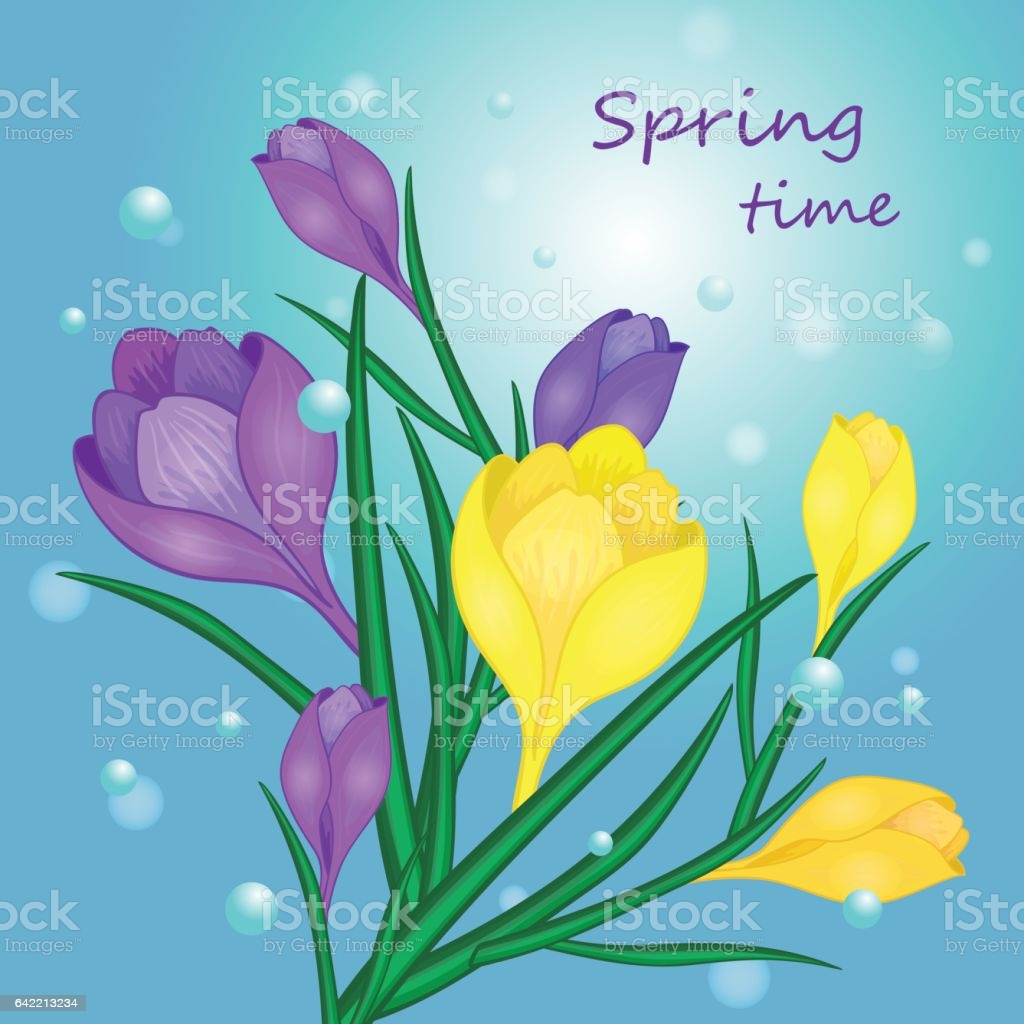 https://youtu.be/hb9tt7LiYrchttps://youtu.be/2GBhDPkXsJsPokoloruj Panią Wiosnę Spring-wiosna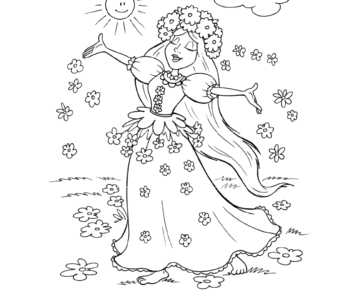 Pokoloruj obrazek wielkanocny.Easter - Wielkanoc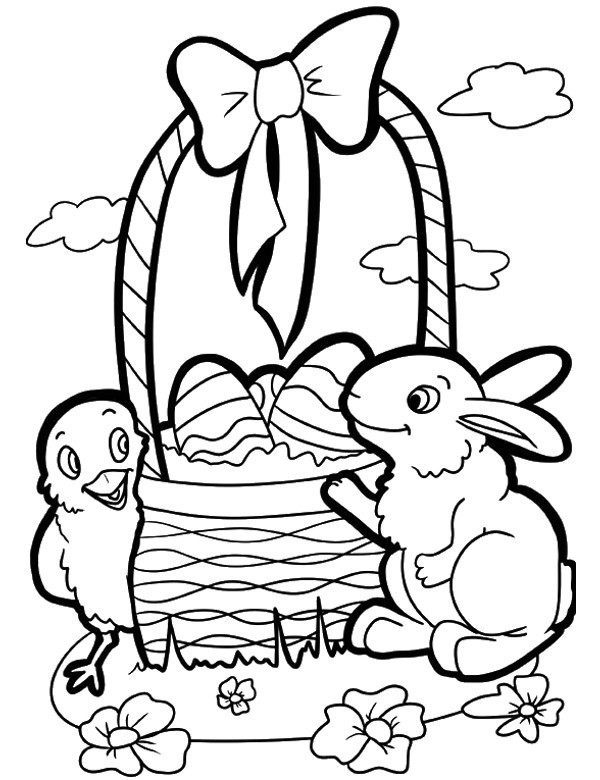 